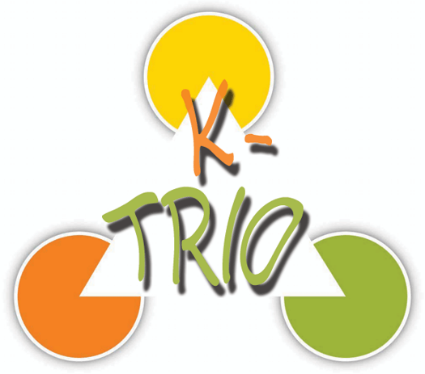 Програма на Медицински университет – ВарнаЕвропейска нощ на учените - 2019 г. 27.09.2019Факултет „Фармация“Гр. Варна, бул. „Цар Освободител“ № 8416:00 – 21:30 Фотоизложба на тема „Варна: университети – наука – индустрия“, 9-ти етаж16:00 – 21:30 Изложба на картини на участниците в конкурса за рисунка „Зелено бъдеще“, 9-ти етаж17:00 – 17:15 Официално откриване на „Европейска нощ на учените“ – 2019 г., двор на Факултета17:15 – 17:45 Извършване на демонстрация „Запознаване с лекарствените форми, изготвени в аптеката“, университетска аптека „Мед Уни Фарм“17:45 – 18:15 Химични опити и демонстрации, 301 каб., 3-ти етаж18:30 – 19:00 Научно кафе – „Когато науката и индустрията се срещнат“ – дискусия с доц. Величка Андонова, дф, маг. фарм., 9-ти етаж19:00 – 19:15 Викторина и томбола с награди, 9-ти етаж19:15 – 19:30 Награждаване на участниците в конкурса за рисунка „Зелено бъдеще“, 9-ти етаж19:30 – 20:30 Детска научна лаборатория, 9-ти етаж20:30 – 21:30 Научно парти, 9-ти етажПрограма на «Образователен център – Варна»Юнашки салон27.09.201915:00 – 19:30 Фотоизложба на тема „Варна – университети, наука, общество“ 15:00 – 19:30 Изложба на картини на участниците в конкурса за рисунка на тема: „Варна в моите мечти"17:30-17:40 Официално откриване на „Европейска нощ на учените“ – 2019 г.17:40 – 18:20 Научно кино (медицина, химическа индустрия)18:20 – 19:00 Научно кафе „Когато наука и индустрия се срещнат“ 19:00 – 19:20 Награждаване на победителите в конкурса за детска рисунка и връчване на сертификати за участиеАГРОПОЛИХИМ14:00 – 15:00 – обиколка на Агрополихим15:00 – 15:30 – «Агрополихим» от 1974 и до днес – презентация на тема: «Растеж на знанието в Агрополихим» (научни интереси - Кръгова икономика, Грижа за глобалното хранене – използване на селското стопанство)15:30 – 16:00 – Научно кафе: «Когато науката и индустрията се срещнат»